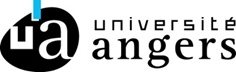 TO DO LISTCette fiche à imprimer, à signer et à conserver durant toute la durée du séjour.Un exemplaire signé devra être fourni impérativement avant la signature de votre convention de stage à l’ESTHUA, Faculté de Tourisme, Culture te Hospitalité. Je soussigné.e (nom-prénom de l’étudiant ) m’engage donc à me référer aux recommandations qui me sont adressées par l’Université d’Angers – l’ESTHUA – Faculté de Tourisme, Culture et Hospitalité pour assurer ma sécurité et ma protection durant cette mobilité :Consulter de façon régulière les conseils aux voyageurs dispensés par le Ministère de l’Europe et des Affaires Etrangères pour le pays concerné :
https://www.diplomatie.gouv.fr/fr/conseils-aux-voyageurs/Me conformer aux recommandations des autorités nationales et locales (du pays d’accueil) et suivre leurs évolutions tout au long de mon séjour.Vérifier mes contrats d’assurances avant de partir.  Me renseigner auprès de mon assurance et souscrire à une assurance rapatriement si nécessairePrêter attention aux conditions de remboursement / annulation des prestataires choisis pour le séjour (voyage, logement, etc…)M’inscrire sur Ariane (uniquement pour les étudiants de nationalité française)
https://pastel.diplomatie.gouv.fr/fildariane/dyn/public/login.htmlM’inscrire , en parallèle, et si ma mobilité dure plus de 6 mois au Registre des Français établis hors de France (uniquement pour les étudiants de nationalité française)
https://www.diplomatie.gouv.fr/fr/services-aux-francais/s-inscrire-au-registre-consulaire/Disposer de ressources suffisantes en cas de retour anticipé en FranceJe confirme avoir été informé.e par l’Université d’Angers – l’ESTHUA – Faculté de Tourisme Culture, Hospitalité sur les précautions nécessaires à prendre avant et durant ma mobilité. Je prends note du fait que l’Université d’Angers – l’ESTHUA – Faculté de Tourisme, Culture et Hospitalité ne saurait être tenue responsable des annulations possibles liées à des décisions des pays et/ou des partenaires internationaux. Par conséquent, l’Université d’Angers – l’ESTHUA – Faculté de Tourisme, Culture et Hospitalité ne donnera pas de suite favorable à d’éventuelles demandes de remboursement pour des frais engagés et perdus.Fait à Angers, le Date et signature de l’étudiant précédé de la mention « Lu et approuvé »